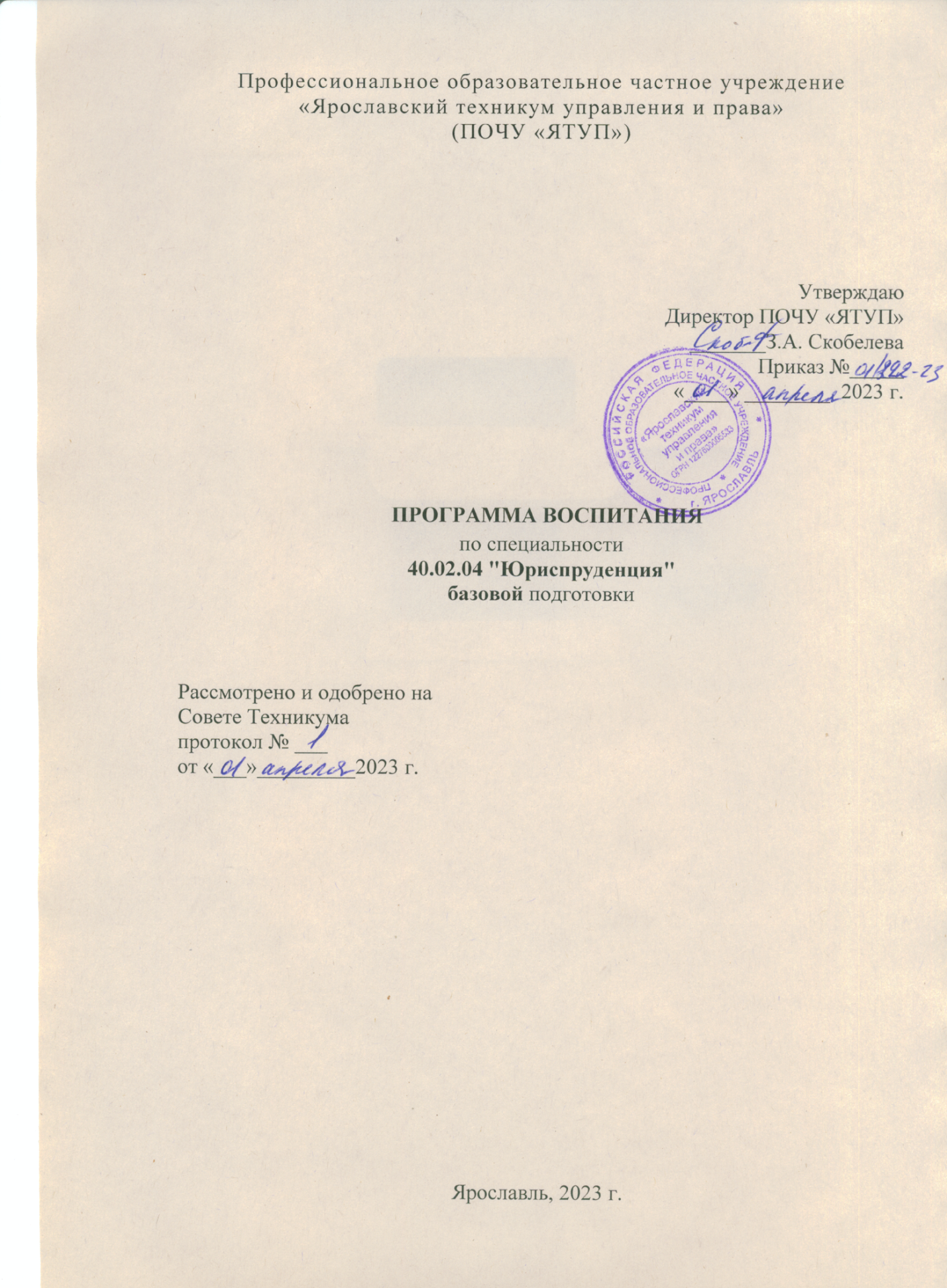 СОДЕРЖАНИЕРАЗДЕЛ 1. ПАСПОРТ РАБОЧЕЙ ПРОГРАММЫ ВОСПИТАНИЯ РАЗДЕЛ 2. ОЦЕНКА ОСВОЕНИЯ ОБУЧАЮЩИМИСЯ ОСНОВНОЙ ОБРАЗОВАТЕЛЬНОЙ ПРОГРАММЫ В ЧАСТИ ДОСТИЖЕНИЯ ЛИЧНОСТНЫХ РЕЗУЛЬТАТОВ РАЗДЕЛ 3. ТРЕБОВАНИЯ К РЕСУРСНОМУ ОБЕСПЕЧЕНИЮ ВОСПИТАТЕЛЬНОЙ РАБОТЫ РАЗДЕЛ 4. КАЛЕНДАРНЫЙ ПЛАН ВОСПИТАТЕЛЬНОЙ РАБОТЫРАЗДЕЛ 1. ПАСПОРТ РАБОЧЕЙ ПРОГРАММЫ ВОСПИТАНИЯДанная рабочая программа воспитания разработана с учетом преемственности целей и задач Примерной программы воспитания для общеобразовательных организаций, одобренной решением Федерального учебно-методического объединения по общему образованию (утв. Протоколом заседания УМО по общему образованию Минпросвещения России № 2/20 от 02.06.2020 г.). Согласно Федеральному закону «Об образовании» от 29.12.2012 г. № 273-ФЗ (в ред. Федерального закона от 31.07.2020 г. № 304-ФЗ) «воспитание – деятельность, направленная на развитие личности, создание условий для самоопределения и социализации обучающихся на основе социокультурных, духовно-нравственных ценностей и принятых в российском обществе правил и норм поведения в интересах человека, семьи, общества и государства, формирование у обучающихся чувства патриотизма, гражданственности, уважения к памяти защитников Отечества и подвигам Героев Отечества, закону и правопорядку, человеку труда и старшему поколению, взаимного уважения, бережного отношения к культурному наследию и традициям многонационального народа Российской Федерации, природе и окружающей среде»Планируемые личностные результаты в ходе реализации образовательной программыРАЗДЕЛ 2. ОЦЕНКА ОСВОЕНИЯ ОБУЧАЮЩИМИСЯ ОСНОВНОЙ ОБРАЗОВАТЕЛЬНОЙ ПРОГРАММЫ В ЧАСТИ ДОСТИЖЕНИЯ ЛИЧНОСТНЫХ РЕЗУЛЬТАТОВОценка достижения обучающимися личностных результатов проводится в рамках контрольных и оценочных процедур, предусмотренных настоящей программой. Комплекс критериев оценки личностных результатов обучающихся:  демонстрация интереса к будущей профессии;  оценка собственного продвижения, личностного развития;  положительная динамика в организации собственной учебной деятельности по результатам самооценки, самоанализа и коррекции ее результатов;  ответственность за результат учебной деятельности и подготовки к профессиональной деятельности;  проявление высокопрофессиональной трудовой активности;  участие в исследовательской и проектной работе;  участие в конкурсах профессионального мастерства, олимпиадах по профессии, викторинах, в предметных неделях;  соблюдение этических норм общения при взаимодействии с обучающимися, преподавателями, мастерами и руководителями практики;  конструктивное взаимодействие в учебном коллективе/бригаде;  демонстрация навыков межличностного делового общения, социального имиджа; готовность к общению и взаимодействию с людьми самого разного статуса, этнической, религиозной принадлежности и в многообразных обстоятельствах;  сформированность гражданской позиции; участие в волонтерском движении;  проявление мировоззренческих установок на готовность молодых людей к работе на благо Отечества;  проявление правовой активности и навыков правомерного поведения, уважения к Закону;  отсутствие фактов проявления идеологии терроризма и экстремизма среди обучающихся;  отсутствие социальных конфликтов среди обучающихся, основанных на межнациональной, межрелигиозной почве;  участие в реализации просветительских программ, поисковых, археологических, военно-исторических, краеведческих отрядах и молодежных объединениях;  добровольческие инициативы по поддержки инвалидов и престарелых граждан; проявление экологической культуры, бережного отношения к родной земле, природным богатствам России и мира;  демонстрация умений и навыков разумного природопользования, нетерпимого отношения к действиям, приносящим вред экологии;  демонстрация навыков здорового образа жизни и высокий уровень культуры здоровья обучающихся;  проявление культуры потребления информации, умений и навыков пользования компьютерной техникой, навыков отбора и критического анализа информации, умения ориентироваться в информационном пространстве;  участие в конкурсах профессионального мастерства и в командных проектах;  проявление экономической и финансовой культуры, экономической грамотности, а также собственной адекватной позиции по отношению к социально-экономической действительности. РАЗДЕЛ 3. ТРЕБОВАНИЯ К РЕСУРСНОМУ ОБЕСПЕЧЕНИЮ ВОСПИТАТЕЛЬНОЙ РАБОТЫРесурсное обеспечение воспитательной работы направлено на создание условий для осуществления воспитательной деятельности обучающихся, в том числе инвалидов и лиц с ОВЗ, в контексте реализации образовательной программы. 3.1. Нормативно-правовое обеспечение воспитательной работы Рабочая программа воспитания разработана в соответствии с нормативно-правовыми документами федеральных органов исполнительной власти в сфере образования, требованиями ФГОС СПО, с учетом сложившегося опыта воспитательной деятельности и имеющимися ресурсами в ПОЧУ «Ярославский техникум управления и права».3.2. Кадровое обеспечение воспитательной работы Для реализации рабочей программы воспитания ПОЧУ «Ярославский техникум управления и права» укомплектован квалифицированными специалистами. Управление воспитательной работой обеспечивается кадровым составом, включающим директора, который несёт ответственность за организацию воспитательной работы в профессиональной образовательной организации, заместителя директора по воспитательной работе, педагогов дополнительного образования, социальных педагогов, специалистов психолого-педагогической службы, кураторов, преподавателей, мастеров производственного обучения. Функционал работников регламентируется требованиями профессиональных стандартов. 3.3. Материально-техническое обеспечение воспитательной работы Содержание материально-технического обеспечения воспитательной работы соответствует требованиям к материально-техническому обеспечению ООП и включает технические средства обучения и воспитания, соответствующие поставленной воспитывающей цели, задачам, видам, формам, методам, средствам и содержанию воспитательной деятельности. Материально-техническое обеспечение учитывает специфику ООП, специальные потребности обучающихся с ОВЗ и следует установленным государственным санитарно-эпидемиологическим правилам и гигиеническим нормативам.3.4. Информационное обеспечение воспитательной работы Информационное обеспечение воспитательной работы имеет в своей инфраструктуре объекты, обеспеченные средствами связи, компьютерной и мультимедийной техникой, интернет-ресурсами и специализированным оборудованием. Информационное обеспечение воспитательной работы направлено на:  информирование о возможностях для участия обучающихся в социально значимой деятельности;  информационную и методическую поддержку воспитательной работы;  планирование воспитательной работы и её ресурсного обеспечения;  мониторинг воспитательной работы;  дистанционное взаимодействие всех участников (обучающихся, педагогических работников, органов управления в сфере образования, общественности);  дистанционное взаимодействие с другими организациями социальной сферы. Информационное обеспечение воспитательной работы включает: комплекс информационных ресурсов, в том числе цифровых, совокупность технологических и аппаратных средств (компьютеры, принтеры, сканеры и др.). Система воспитательной деятельности ПОЧУ «Ярославский техникум управления и права» представлена на сайте организации, в социальных сетях Одноклассники, Телеграмм-канале.Профессиональное образовательное частное учреждение «Ярославский техникум управления и права»КАЛЕНДАРНЫЙ ПЛАНВОСПИТАТЕЛЬНОЙ РАБОТЫ  (заочная форма)г. Ярославль, 2023В ходе планирования воспитательной деятельности рекомендуется учитывать воспитательный потенциал участия студентов в мероприятиях, проектах, конкурсах, акциях, проводимых на уровне: Российской Федерации, в том числе:«Россия – страна возможностей»https://rsv.ru/;«Большая перемена»https://bolshayaperemena.online/;«Лидеры России»https://лидерыроссии.рф/;«Мы Вместе» (волонтерство) https://onf.ru;отраслевые конкурсы профессионального мастерства;движения «Ворлдскиллс Россия»;движения «Абилимпикс»;субъектов Российской Федерации (в соответствии с утвержденном региональном планом значимых мероприятий), в том числе «День города» и др., а также отраслевых профессионально значимых событиях и праздниках.Название Содержание Наименование программы Рабочая программа воспитания по специальности 40.02.01 Право и организация социального обеспечения Основания для разработки программы Настоящая программа разработана на основе следующих нормативных правовых документов: Конституция Российской Федерации; Указ Президента Российской Федерации от 21.07.2020 № 474 «О национальных целях развития Российской Федерации на период до 2030 года»; Федеральный Закон от 31.07.2020 № 304-ФЗ «О внесении изменений в Федеральный закон «Об образовании в Российской Федерации» по вопросам воспитания обучающихся» (далее-ФЗ-304); распоряжение Правительства Российской Федерации от 12.11.2020 № 2945-р об утверждении Плана мероприятий по реализации в 2021–2025 годах Стратегии развития воспитания в Российской Федерации на период до 2025 года; Федеральный государственный образовательный стандарт среднего профессионального образования по специальности 40.02.01 Право и организация социального обеспечения, утвержденный Приказом Минобрнауки России от 12.05.2014 г. № 508; Профессиональный стандарт "Специалист по организации и установлению выплат социального характера" (утв. приказом Министерства труда и социальной защиты РФ от 28.10.2015 г. № 787н); Профессиональный стандарт "Специалист по организации назначения и выплаты пенсии" (утв. приказом Министерства труда и социальной защиты РФ от 28.10.2015 г. № 785н) Цель программы Цель рабочей программы воспитания – личностное развитие обучающихся и их социализация, проявляющиеся в развитии их позитивных отношений к общественным ценностям, приобретении опыта поведения и применения сформированных общих компетенций квалифицированных рабочих, служащих/специалистов среднего звена на практике Сроки реализации программы На базе основного общего образования по заочной форме – 2 года 10 месяцев Исполнители программы Директор, заместитель директора по УВР,  преподаватели, старший преподаватель, профессор, доцент, сотрудники учебного отдела,  педагог-психолог,   представители организаций – работодателей.Личностные результатыреализации программы воспитания(дескрипторы)Код личностных результатов реализации программы воспитанияКод личностных результатов реализации программы воспитанияОсознающий себя гражданином и защитником великой страны ЛР 1ЛР 1Проявляющий активную гражданскую позицию, демонстрирующий приверженность принципам честности, порядочности, открытости, экономически активный и участвующий в студенческом и территориальном самоуправлении, в том числе на условиях добровольчества, продуктивно взаимодействующий и участвующий в деятельности общественных организаций ЛР 2ЛР 2Соблюдающий нормы правопорядка, следующий идеалам гражданского общества, обеспечения безопасности, прав и свобод граждан России. Лояльный к установкам и проявлениям представителей субкультур, отличающий их от групп с деструктивным и девиантным поведением. Демонстрирующий неприятие и предупреждающий социально опасное поведение окружающих ЛР 3ЛР 3Проявляющий и демонстрирующий уважение к людям труда, осознающий ценность собственного труда. Стремящийся к формированию в сетевой среде личностно и профессионального конструктивного «цифрового следа» ЛР 4ЛР 4Демонстрирующий приверженность к родной культуре, исторической памяти на основе любви к Родине, родному народу, малой родине, принятию традиционных ценностей многонационального народа России ЛР 5ЛР 5Проявляющий уважение к людям старшего поколения и готовность к участию в социальной поддержке и волонтерских движениях ЛР 6ЛР 6Осознающий приоритетную ценность личности человека; уважающий собственную и чужую уникальность в различных ситуациях, во всех формах и видах деятельности. Проявляющий и демонстрирующий уважение к представителям различных этнокультурных, социальных, конфессиональных и иных групп. Сопричастный к сохранению, преумножению и трансляции культурных традиций и ценностей многонационального российского государства ЛР 7ЛР 8ЛР 7ЛР 8Соблюдающий и пропагандирующий правила здорового и безопасного образа жизни, спорта; предупреждающий либо преодолевающий зависимости от алкоголя, табака, психоактивных веществ, азартных игр и т.д. Сохраняющий психологическую устойчивость в ситуативно-сложных или стремительно меняющихся ситуациях ЛР 9ЛР 9Заботящийся о защите окружающей среды, собственной и чужой безопасности, в том числе цифровой ЛР 10ЛР 10Проявляющий уважение к эстетическим ценностям, обладающий основами эстетической культуры ЛР 11ЛР 11Принимающий семейные ценности, готовый к созданию семьи и воспитанию детей; демонстрирующий неприятие насилия в семье, ухода от родительской ответственности, отказа от отношений со своими детьми и их финансового содержания ЛР 12ЛР 12Личностные результатыреализации программы воспитания, определенные отраслевыми требованиями к деловым качествам личностиЛичностные результатыреализации программы воспитания, определенные отраслевыми требованиями к деловым качествам личностиЛичностные результатыреализации программы воспитания, определенные отраслевыми требованиями к деловым качествам личностиДемонстрирующий готовность и способность вести с другими людьми, достигать в нем взаимопонимания, находить общие цели и сотрудничать для их достижения в профессиональной деятельности Демонстрирующий готовность и способность вести с другими людьми, достигать в нем взаимопонимания, находить общие цели и сотрудничать для их достижения в профессиональной деятельности ЛР 13Проявляющий сознательное отношение к непрерывному образованию как условию успешной профессиональной и общественной деятельности Проявляющий сознательное отношение к непрерывному образованию как условию успешной профессиональной и общественной деятельности ЛР 14Проявляющий гражданское отношение к профессиональной деятельности как к возможности личного участия в решении общественных, государственных, общенациональных проблем Проявляющий гражданское отношение к профессиональной деятельности как к возможности личного участия в решении общественных, государственных, общенациональных проблем ЛР 15Наименование профессионального модуля, учебной дисциплины Код личностных результатов реализации программы воспитания ОГСЭ.01 Основы философииЛР3, ЛР7, ЛР8, ЛР11 ОГСЭ.02 ИсторияЛР1, ЛР5, ЛР8 ОГСЭ.03 Иностранный языкЛР4, ЛР14, ЛР15 ОГСЭ.04 Физическая культураЛР1, ЛР9 ОГСЭ.05 Русский язык и культура речиЛР5, ЛР11 ЕН. МатематикаЛР14, ЛР15 ЕН.02 ИнформатикаЛР14, ЛР15 ОП.01 Теория государства и праваОП.02 Конституционное правоЛР3, ЛР14 ЛР3, ЛР7, ЛР14 ОП.03 Административное правоЛР3, ЛР14 ОП.04 Основы экологического праваЛР3, ЛР10, ЛР14 ОП.05 Трудовое правоЛР3, ЛР14 ОП.06 Гражданское правоЛР3, ЛР14 ОП.07 Семейное правоЛР3, ЛР12, ЛР14 ОП.08 Гражданский процессЛР3, ЛР14 ОП.09 Страховое делоЛР3, ЛР14 ОП.10 СтатистикаЛР14 ОП.11 Экономика организацииЛР4, ЛР14 ОП.12 МенеджментЛР13 ОП.13 Документационное обеспечение управленияЛР14 ОП.14 Информационные технологии в профессиональной деятельностиЛР10, ЛР14 ОП.15 Безопасность жизнедеятельностиЛР1, ЛР3, ЛР9 ОП.16 Уголовное право и уголовный процессЛР3, ЛР14 ОП.17 Правоохранительные и судебные органыЛР3, ЛР14 ОП.18 Муниципальное правоЛР3, ЛР7, ЛР14 ПМ.01 Обеспечение реализации прав граждан в сфере пенсионного обеспечения и социальной защитыЛР3, ЛР14, ЛР7, ЛР8, ЛР13, МДК.01.01 Право социального обеспеченияЛР3, ЛР14 ПП.01 Производственная практика (по профилю специальности)ЛР4, ЛР13, ЛР15 МДК.01.02 Психология социально–правовой деятельностиЛР7, ЛР8, ЛР13 УП.01 Технология реализации социальных коммуникацийЛР4, ЛР13, ЛР15 ПМ.02 Организационное обеспечение деятельности учреждений социальной защиты населения и органов Пенсионного фонда Российской ФедерацииЛР14, ЛР15 МДК.02.01 Организация работы органов и учреждений социальной защиты населения, органов Пенсионного фонда Российской Федерации (ПФР)ЛР7, ЛР8, ЛР13 МДК.02.02 Организация работы государственных органов социальной защитыЛР7, ЛР8, ЛР13 УП.02.01 Организация работы  органов социальной защиты населения и территориальных органов Пенсионного фонда РФ.ЛР4, ЛР13, ЛР15 ПП.02 Производственная практика (по профилю специальности)ЛР4, ЛР13, ЛР15 ПДП. Производственная практика (преддипломная)ЛР4, ЛР13, ЛР15 ДатаДатаСодержание и формыдеятельностиСодержание и формыдеятельностиУчастникиМестопроведенияМестопроведенияМестопроведенияОтветственныеКодыЛРКодыЛРСЕНТЯБРЬ-ИЮНЬСЕНТЯБРЬ-ИЮНЬСЕНТЯБРЬ-ИЮНЬСЕНТЯБРЬ-ИЮНЬСЕНТЯБРЬ-ИЮНЬСЕНТЯБРЬ-ИЮНЬСЕНТЯБРЬ-ИЮНЬСЕНТЯБРЬ-ИЮНЬСЕНТЯБРЬ-ИЮНЬСЕНТЯБРЬ-ИЮНЬСЕНТЯБРЬ-ИЮНЬ01.09. Праздник «День знаний»Праздник «День знаний»1-3 курсы1-3 курсы1-3 курсыпр-т.Октября д.88ВЗам.директора по УВРЗам.директора по УВРЗам.директора по УВРЛР 1ЛР 903.09. Беседа «День солидарности в борьбе с терро-ризмом»Беседа «День солидарности в борьбе с терро-ризмом»1-3 курсы1-3 курсы1-3 курсыпр-т.Октября д.88ВСтарший преподаватель, зам.директора по УВРСтарший преподаватель, зам.директора по УВРСтарший преподаватель, зам.директора по УВРЛР 1ЛР 3ЛР 5ЛР 810.11. Адаптационный проект «Добро пожаловать в ПОЧУ «Ярославский техникум управления и права»Адаптационный проект «Добро пожаловать в ПОЧУ «Ярославский техникум управления и права»1-3 курсы1-3 курсы1-3 курсыпр-т.Октября д.88ВЗам.директора по УВР, педагог-психологЗам.директора по УВР, педагог-психологЗам.директора по УВР, педагог-психологЛР 1ЛР 2ЛР 3ЛР 4ЛР 8ЛР 9ЛР 1420.11. Всероссийский день правовой помощиВсероссийский день правовой помощи1-3 курсы1-3 курсы1-3 курсыпр-т.Октября д.88Впрофессор, доцентпрофессор, доцентпрофессор, доцентЛР 1ЛР 3ЛР 5ЛР 7ЛР 16январь-февраль  Социально-психологическое тестирование обу-чающихсяСоциально-психологическое тестирование обу-чающихся1-3 курсы1-3 курсы1-3 курсыпр-т.Октября д.88Впедагог-психологпедагог-психологпедагог-психологЛР 9март  Мероприятия в рамках Всероссийской акции«Мы - граждане России»:- час занятия на тему «Конституция - основной За-кон»;-просмотр презентации;- интеллектупльная игра  «Своя игра» (на знание Конституции РФ)Мероприятия в рамках Всероссийской акции«Мы - граждане России»:- час занятия на тему «Конституция - основной За-кон»;-просмотр презентации;- интеллектупльная игра  «Своя игра» (на знание Конституции РФ)1-3 курсы1-3 курсы1-3 курсыпр-т.Октября д.88ВДиректор,зам.директора по УВРДиректор,зам.директора по УВРДиректор,зам.директора по УВРЛР 1ЛР 3ЛР 5ЛР 8ЛР 10май  День ПобедыУчастие в акции «Бессмертный полк»День ПобедыУчастие в акции «Бессмертный полк»1-3 курсы1-3 курсы1-3 курсыпр-т.Октября д.88ВДиректор,зам.директора по УВРДиректор,зам.директора по УВРДиректор,зам.директора по УВРЛР 1ЛР 2ЛР 5июнь  Встреча с представителями правоохранитель-ных органов и силовых структур. Беседа натему: «Лето без правонарушений» (в рамкахпроекта «Жизнь без правонарушений»).Встреча с представителями правоохранитель-ных органов и силовых структур. Беседа натему: «Лето без правонарушений» (в рамкахпроекта «Жизнь без правонарушений»).1-3 курсы1-3 курсы1-3 курсыпр-т.Октября д.88ВПредставители правоохранитель-ных органовПредставители правоохранитель-ных органовПредставители правоохранитель-ных органовЛР 1ЛР 5ЛР 9ЛР 16